(Annexe 3)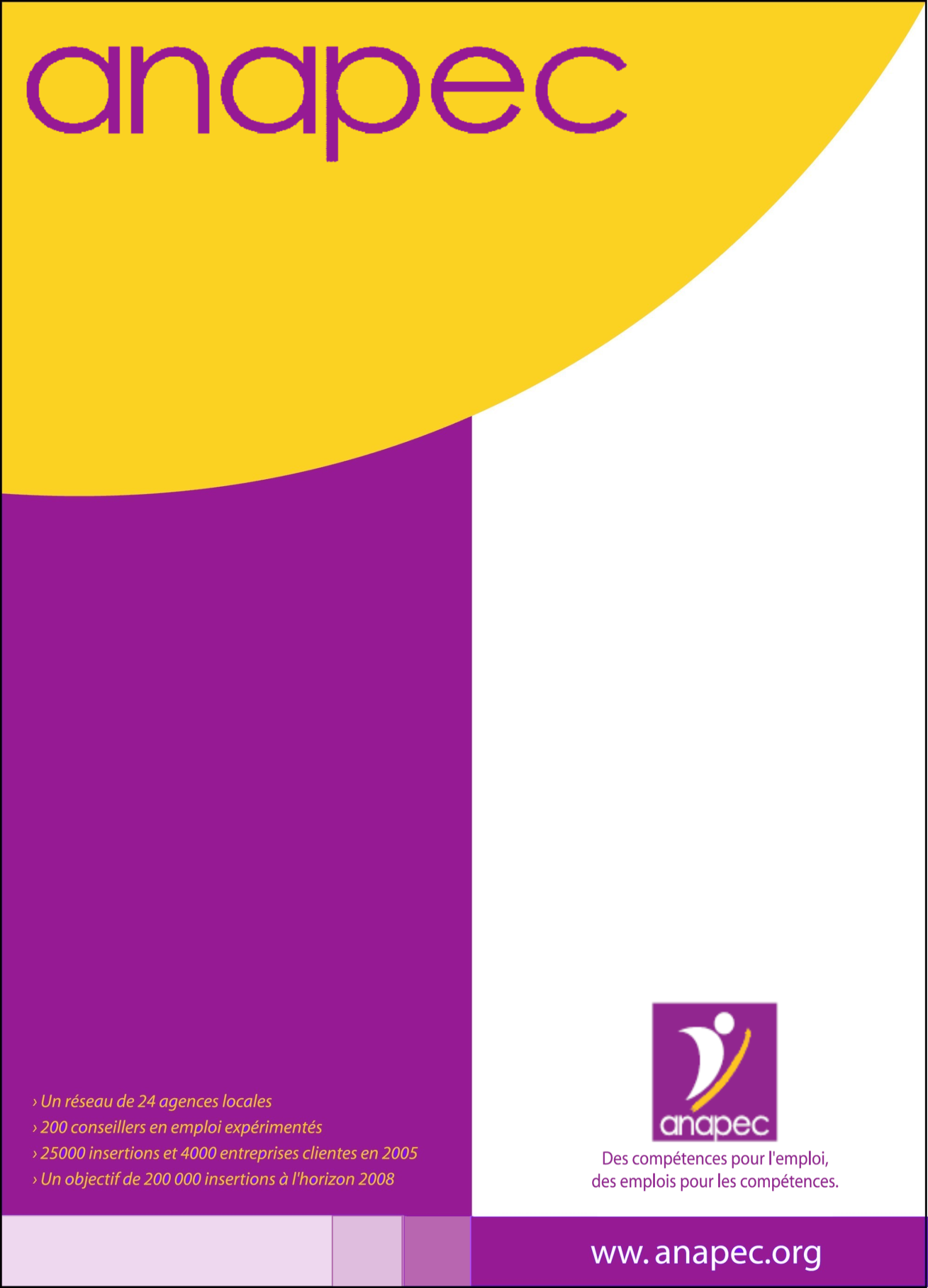 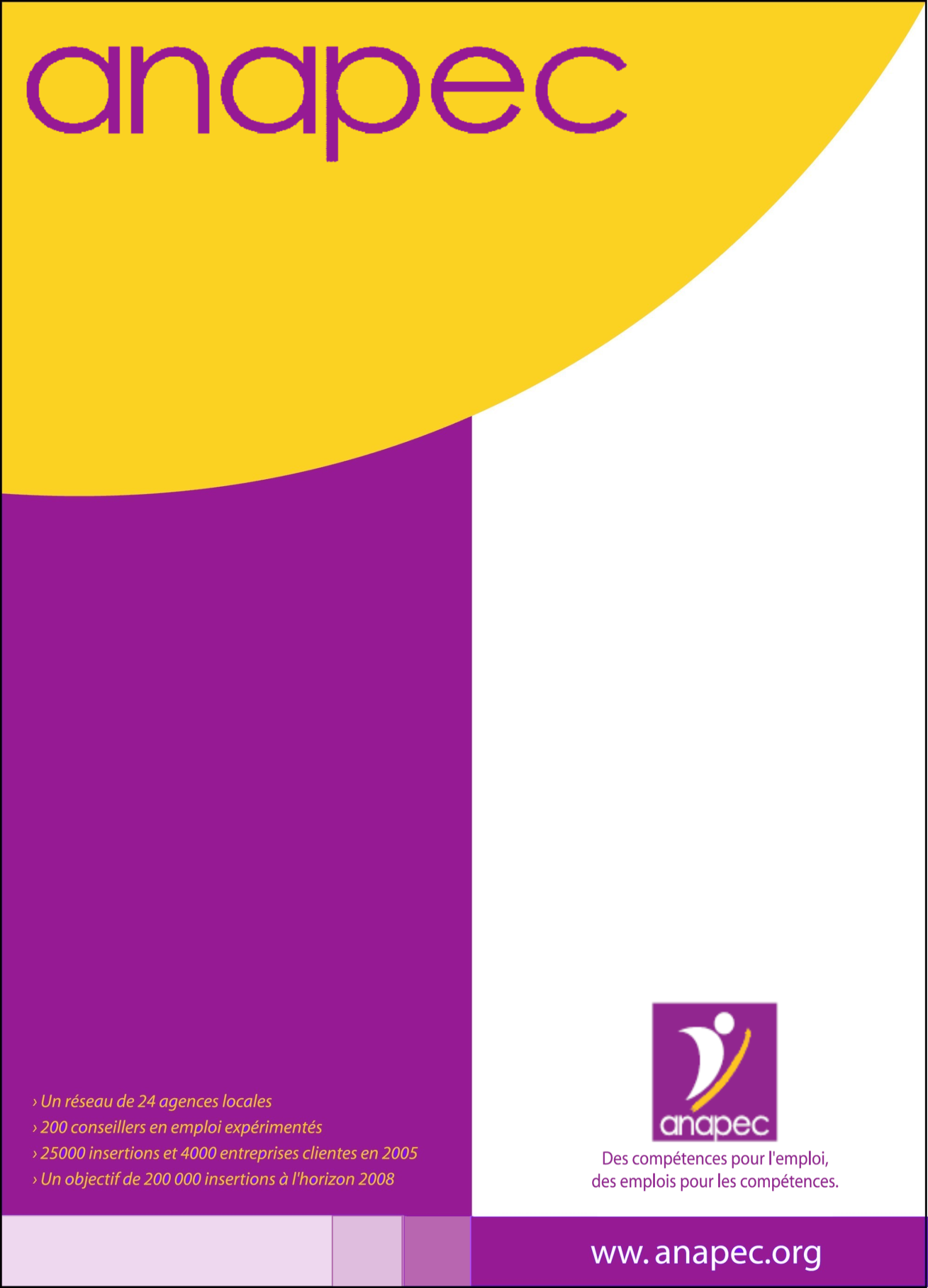 